You, You, YouMusic by Lotar Olias, German lyrics Walter Rothenberg, English lyrics Robert Mellin 1953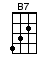 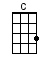 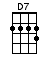 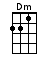 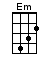 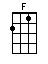 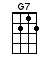 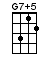 INTRO:  / 1 2 3 4 / [C] / [C] /[C] You, you, you [F] I’m in love with [C] you, you, youI could be so [G7] true, true, trueTo someone like [C] you [F] you [C] you [G7][C] Do, do, do [F] what you oughta [C] do, do, doTake me in your [G7] arms, please doLet me cling to [C] you [F] you [C] youBRIDGE:[Dm] We were [G7] meant for each [C] other[Dm] Sure as [G7] heavens a-[C]bove[B7] We were meant for each [Em] otherTo [D7] have, to hold and to [G7] love [G7+5][C] You, you, you [F] there’s no one like [C] you, you, youYou could make my [G7] dreams come trueIf you say you [C] love [F] me [C] tooINSTRUMENTAL BRIDGE:[Dm] We were [G7] meant for each [C] other[Dm] Sure as [G7] heavens a-[C]bove[B7] We were meant for each [Em] otherTo [D7] have, to hold and to [G7] love [G7+5][C] You, you, you [F] there’s no one like [C] you, you, youYou could make my [G7] dreams come trueIf you say you [C] love [F] me [C]  toowww.bytownukulele.ca